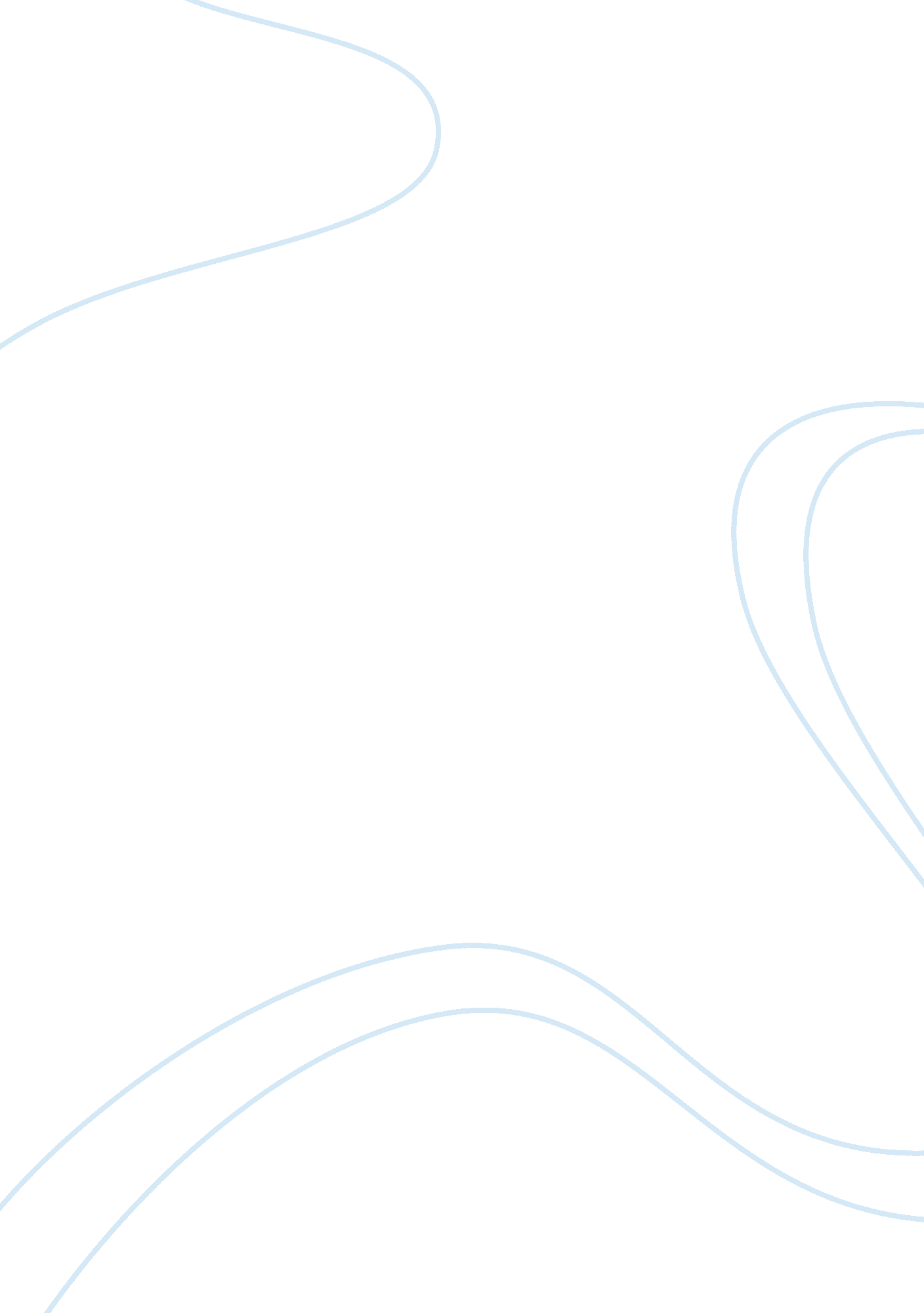 Example of my accomplishment essaySociology, Immigration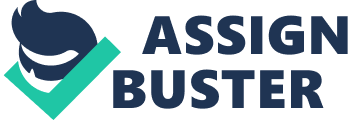 My Accomplishment of Immigrant to the U. S. A 
When a person immigrates to the United states of America, becomes part of the American values, gets assimilated into the American society, accepts American beliefs and customs, then that person is said to have undergone Americanization. This involves the learning of the English language, aligning oneself to the American customs and culture whilst adhering to the old religion and food. 
One who is in need of studying English in the USA colleges is required to make an application for a student visa. One should fill in some documents that are required to be handed in within a specified time frame. Before one applies for the visa, he or she should determine which college or university he/she wants to take the English classes from. The choice is determined by size of the institution, tuition fee, etc. the documents after they have been filled are sent 10 months before the arrival time. When the application has been accepted, the student can now apply for the student US visa. 
Immigration to the USA means that one converts to permanent American citizenship. However, some people think that long stays for either studies or contracts can be referred to immigration but this is not true. One applies for an Alien Resident Card (ARC) also known as a Green Card. It proves that the holder is rightfully allowed to abode and can secure employment in the US. Those with permanent cards ought to carry them all the time in the US and are expected to bring them along when travelling abroad. 
One can’t receive a visa on the same day an interview has been conducted. A consulate cannot allow you to come back for the visa either. It is mailed soon after the interview. After the final interview, the visa is approved and the consulate retains your passport so as put to attach the visa in it. Upon your arrival at the United States, a visa packaged that is hand carried is expected to be presented together with your passport to the immigration inspector. The package contains petition, the, documents about your financial support, civil documents and also results from your medical examination. The consulate gives back the original documents once you present their plain copies. 
Since English is the official language in the United States of America, one ought to understand this language very well. There are many ways one can get to polish his or her skills in English. One can start by listening to English music. The music comes in several genres like pop, rock, soul, classics, etc. One can also watch English televisions stations as well. Watching English movies is also an added advantage. One can go an extra mile and old conversations in English. This way, he/she will really be able to communicate comfortably in English. The best way is to interact with other English speakers as this will sharpen one’s English listening and speaking skills. 
There are some classes that offer English lessons too. If you really want to learn more effectively, this is the best way to go. There are also many online English lessons Available at www. berlitz. us and http://www. universalclass. com. Works Cited John F. McClymer, War and Welfare: Social Engineering in America, 1890-1925, (1980), pp 79, 105-52 
Thomas J. Archdeacon, Becoming American (1984) pp 115, 186-7 
http://amsterdam. usconsulate. gov/immigrant_visas2. html 